Enseignement fondamental – Bruxelles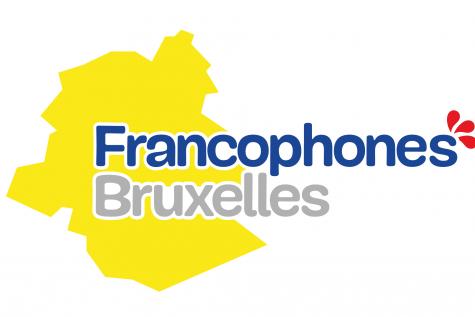 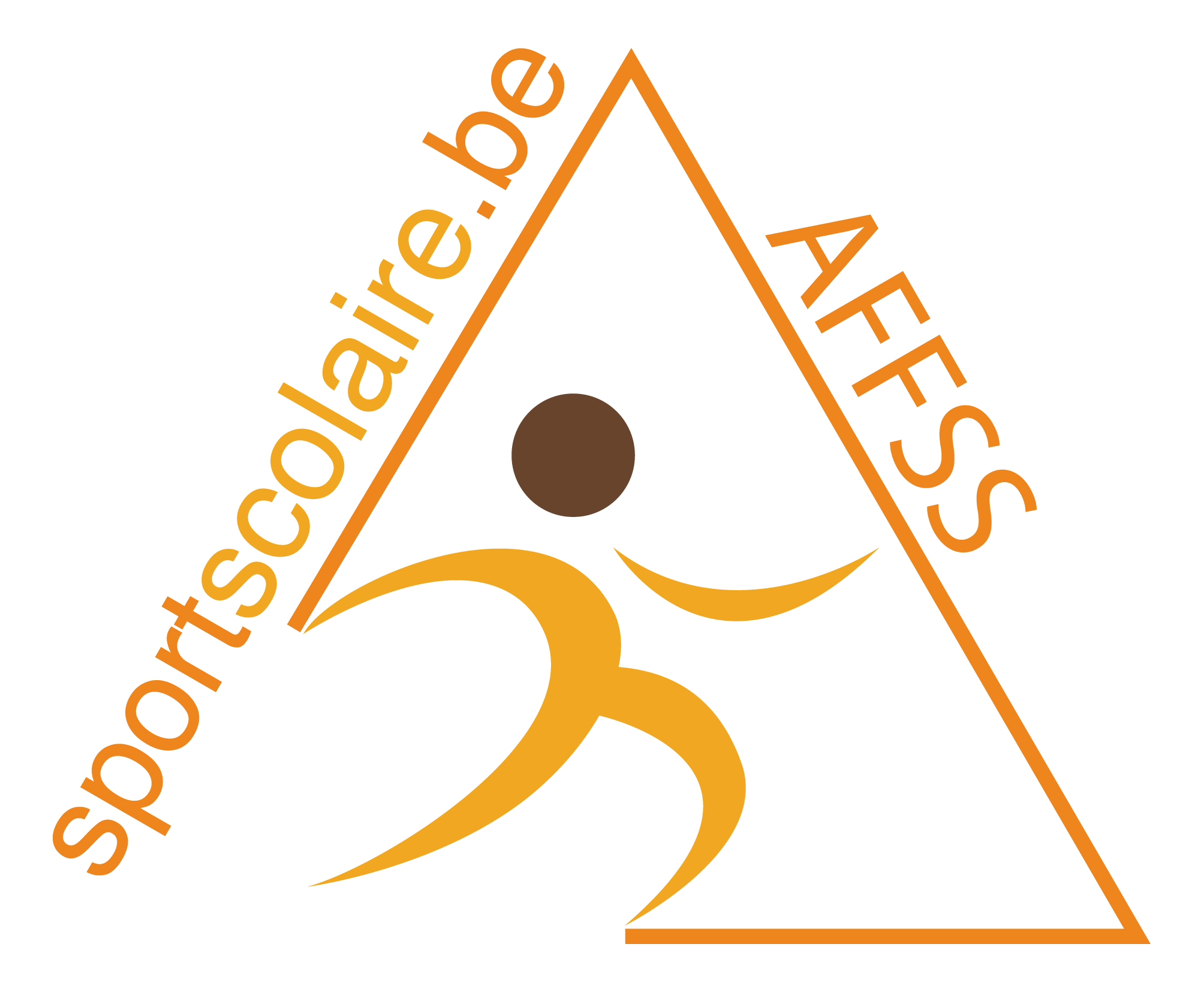 Découvertes sportives 2022-2023
Bulletin de pré-inscription à renvoyer pour le 20 septembre
Etablissement : 								Commune :Délégué(e) : 							Tél. :			 E-mail : 								Portable :         Veuillez envoyer votre pré-inscription à kevin.nieuwborg@frsel-brabant.be. Le secrétariat reprendra contact avec vous avant l’activité, aux dates indiquées ci-dessus, afin de finaliser votre inscription.Sigle : ActivitésDatesLieuxNombre d’enfants susceptibles de participerNombre d’enfants susceptibles de participerNombre d’enfants susceptibles de participerNombre d’enfants susceptibles de participerNombre d’enfants susceptibles de participerNombre d’enfants susceptibles de participerNombre d’enfants susceptibles de participerNombre d’enfants susceptibles de participerActivitésDatesLieuxM2M3P1P2P3P4P5P6Découvertes athlétiquesDébut des inscriptions : fin aoûtPrix : 2 € par enfantJe 13/10/2022Woluwe-Saint-Pierre (Sportcity)Découvertes athlétiquesDébut des inscriptions : fin aoûtPrix : 2 € par enfantVe 14/10/2022Laeken (Stade V. Boin)Découvertes athlétiquesDébut des inscriptions : fin aoûtPrix : 2 € par enfantLu 17/10/2022Molenbeek-St-Jean (Stade du Sippelberg)Découvertes athlétiquesDébut des inscriptions : fin aoûtPrix : 2 € par enfantMa 18/10/2022Schaerbeek (Terdelt)Découvertes gymniquesDébut des inscriptions : fin octobrePrix : 2 € par enfantJe 15/12/2022Jette (A.R. Andrée Thomas)Découvertes gymniquesDébut des inscriptions : fin octobrePrix : 2 € par enfantLu 19/12/2022Berchem-Ste-Agathe (C.S.)Découvertes gymniquesDébut des inscriptions : fin octobrePrix : 2 € par enfantLu 19/12/2022Saint-Gilles (Salle de Gym)Découvertes gymniquesDébut des inscriptions : fin octobrePrix : 2 € par enfantMa 20/12/2022 Laeken (Collège La Fraternité)Découvertes gymniquesDébut des inscriptions : fin octobrePrix : 2 € par enfantMe 21/12/2022Auderghem (Institut St-Julien Parnasse)Découvertes gymniquesDébut des inscriptions : fin octobrePrix : 2 € par enfantJe 22/12/2022Auderghem (Institut St-Julien Parnasse)Découvertes ‘précisions’Début des inscriptions : fin octobrePrix : 2 € par enfantLu 16/01/2023Berchem-Ste-Agathe (C.S.)Découvertes ‘précisions’Début des inscriptions : fin octobrePrix : 2 € par enfantJe 19/01/2023Saint-Gilles (C.S.)Découvertes ‘précisions’Début des inscriptions : fin octobrePrix : 2 € par enfantVe 20/01/2023Salle Pole Nord (à confirmer)Initiation sports ballonsDébut des inscriptions : décembrePrix : 2 € par enfantLu 06/02/2023Berchem-Ste-Agathe (C.S.)Initiation sports ballonsDébut des inscriptions : décembrePrix : 2 € par enfantMa 07/02/2023Jette (H.S.) (à confirmer)Découvertes sports raquettesDébut des inscriptions : fin janvierPrix : 2 € par enfantLu 13/03/2023Berchem-Ste-Agathe (C.S.)Découvertes sports raquettesDébut des inscriptions : fin janvierPrix : 2 € par enfantMa 14/03/2022Jette (H.S.) (à confirmer)Découvertes sports raquettesDébut des inscriptions : fin janvierPrix : 2 € par enfantJe 16/03/2023Saint-Gilles (Centre Sportif)Découvertes sports raquettesDébut des inscriptions : fin janvierPrix : 2 € par enfantVe 17/03/2023Saint-Gilles (Centre Sportif)Découvertes RugbyDébut des inscriptions : fin févrierPrix : 2 € par enfantJe 20/04/2023Neder-Over-HeembeekDécouvertes RugbyDébut des inscriptions : fin févrierPrix : 2 € par enfantVe 21/04/2023Molenbeek-St-Jean (Stade du Sippelberg)Découvertes RugbyDébut des inscriptions : fin févrierPrix : 2 € par enfantLu 24/04/2023Schaerbeek (Kituro)Découvertes RugbyDébut des inscriptions : fin févrierPrix : 2 € par enfantMa 25/04/2023Anderlecht (BARCA)Découvertes sports ballonsDébut des inscriptions : fin marsPrix : 2 € par enfantLu 05/06/2023Saint-Gilles(Centre Sportif)Découvertes sports ballonsDébut des inscriptions : fin marsPrix : 2 € par enfantMa 06/06/2023Saint-Gilles(Centre Sportif)Découvertes sports ballonsDébut des inscriptions : fin marsPrix : 2 € par enfantJe 08/06/2023Auderghem (à confirmer)Découvertes sports ballonsDébut des inscriptions : fin marsPrix : 2 € par enfantLu 12/06/2023Berchem Ste-Agathe (C.S.)Découvertes sports ballonsDébut des inscriptions : fin marsPrix : 2 € par enfantMa 13/06/2022Laeken (Collège La Fraternité)